Friction Force Pre-AssessmentDefine friction: When you slide a book along the table, does friction make the book go faster or slower? The block below is sliding to the right on a table. In which direction does the friction force act?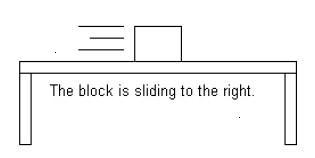 Which of the following scenarios has a GREATER friction force (circle one):Riding a bike on tile flooring.Riding a bike outside on the grass.